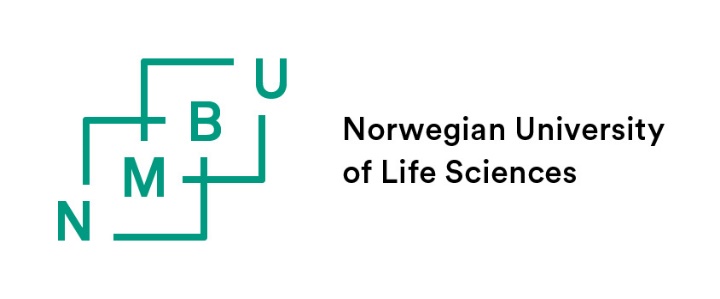 FORM 2.3 	Application for changes to a PhD candidate’s supervisory teamThe PhD candidate or supervisor may request the faculty to which the candidate has been admitted to appoint a new supervisor for the candidate. The supervisor may not withdraw from the position until a new supervisor has been appointed. The faculty is responsible for immediately designating a new supervisor or supervisors in the event of long-term illness, leave of absence and the like. 
We hereby apply for changes to the supervisory team of the following PhD CANDIDATE:The reasons behind the suggested changes are:The suggested change(s) is/are:We hereby confirm that we have been informed about and agree to the changes described above.Signatures:Approval by the faculty:Last name:First name(s):NMBU faculty:NMBU faculty:PhD programme: PhD programme: Supervisor(s) leaving the supervisory team:Full nameSupervisor(s) entering the supervisory team:Full name, degree/academic title, position and place of workChange(s) apply from:Date and yearDatePhD candidateDateMain supervisorPrinted name:DateSupervisor leaving the teamDateSupervisor leaving the teamPrinted name:Printed name:DateSupervisor entering the teamDateSupervisor entering the teamPrinted name:Printed name:DateOn behalf of the facultyPrinted name: